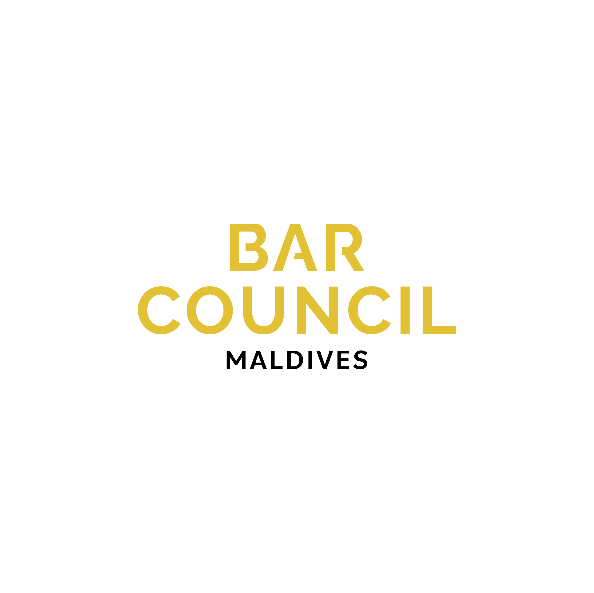 PUPILLAGE SUPERVISION AGREEMENTTHIS AGREEMENT is made the _________day of_________________________, 20 _______.1. ____________________________________________________, ______________________Will be engaged by:______________________________________________________, ______________________As a Trainee in the Pupillage for the specified term.2. The Pupillage will take place at ________________________________, in__________________________________________________________ (City/Island and Address)    3. The Start Date of the Pupillage will be on the following business date: __________, for                                                                                                                                                      a consecutive term of _____________ months and ____________ weeks.4. The Pupillage will be:		   Full-time (working ______hours per week)                                                                    	   Part-time (working _____ hours per week)5. The Supervisor will instruct the Trainee in the practice and profession of law, in accordance with the licensing training program’s core skills, as set out in the Supervisor’s Licensing Training Plan filed with the BCM, to the best of the Supervisor’s ability. The Supervisor will assign work, supervise and mentor the Trainee and administer the licensing training program in accordance with the Legal Profession Act, the BCM Regulations, and the Code of Professional Conduct.6. The Trainee agrees to participate in the licensing training program as set out above and fulfill all lawful and reasonable instructions under the direct supervision of the Supervisor.7. The Trainee will be paid the following gross amount: Nil The sum of _____________________per Week/Month.Signatures:_______________________________________   ____________________________________